Выучите вместе с детьми:Травка зеленеет,
Солнышко блестит;
Ласточка с весною
В сени к нам летит.
С нею солнце краше
И весна милей...
Прощебечь с дороги
Нам привет скорей!
Дам тебе я зерен,
А ты песню спой,
Что из стран далеких
Принесла с собой...
                         А.Плещеев
Работаем  в соответствии                                                с законодательством вместе:                                                                                                         В соответствии со статьей 63« Семейного Кодекса Российской Федерации» статьей 44 Федерального закона « Об образовании в Российской Федерации» Родитель несет ответственность за воспитание и развитие                  своих детей, обязан заботиться о здоровье, физическом, психологическом, духовном и нравственном развитии своих детей».                                                     Договор «Об образовании» между                            МБДОУ№27 и родителями«Родители (законные представители) несовершеннолетних обучающихся имеют преимущественное право на обучение и воспитание детей перед всеми другими лицами. Они обязаны заложить основы физического, нравственного и интеллектуального развития личности ребенка».    П.1, статья 44 Федерального закона «Об образовании в Российской Федерации»      МУНИЦИПАЛЬНОЕ БЮДЖЕТНОЕ   ДОШКОЛЬНОЕ ОБРАЗОВАТЕЛЬНОЕ                  УЧЕРЕЖДЕНИЕ«Детский сад общеразвивающего вида № 27»           ПАМЯТКА ДЛЯ РОДИТЕЛЕЙ         по образовательной теме недели«Весна шагает по планете»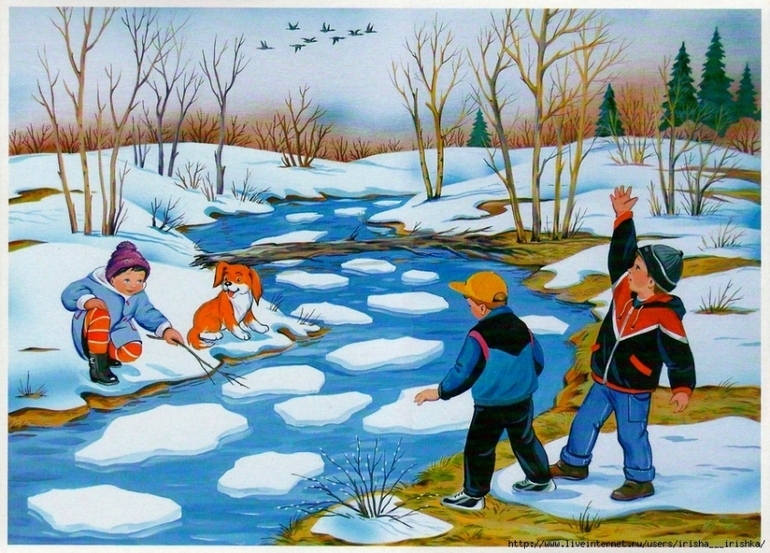 Составила: Белоусова А.А.,воспитатель группы №44-5 летМарт                        Уважаемые родители, мы                         предлагаем Вам игровые      задания       по теме недели «Весна шагает по планете»,    которые вы можете выполнить                   с детьми дома.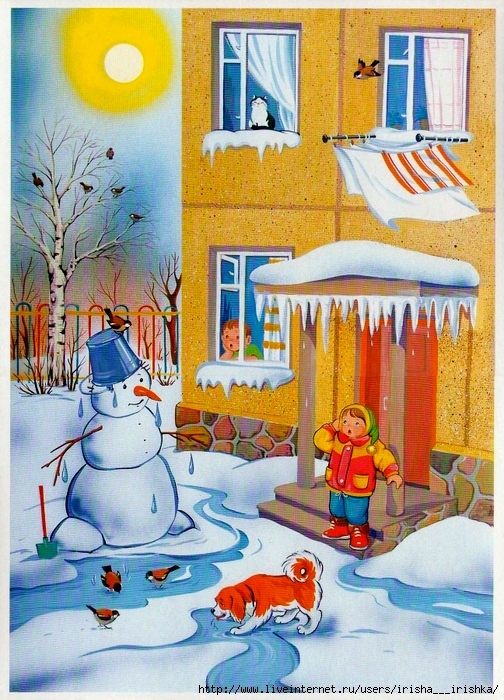                    Чем  можно заняться с ребенком дома:- организовать прогулку в весенний парк, сквер, обращая внимание ребёнка на яркое весеннее солнце, лужи, ручейки;- привлекать ребёнка к кормлению птиц, наблюдению за их поведением;- наблюдать за повадками знакомых детям животных ближайшего окружения;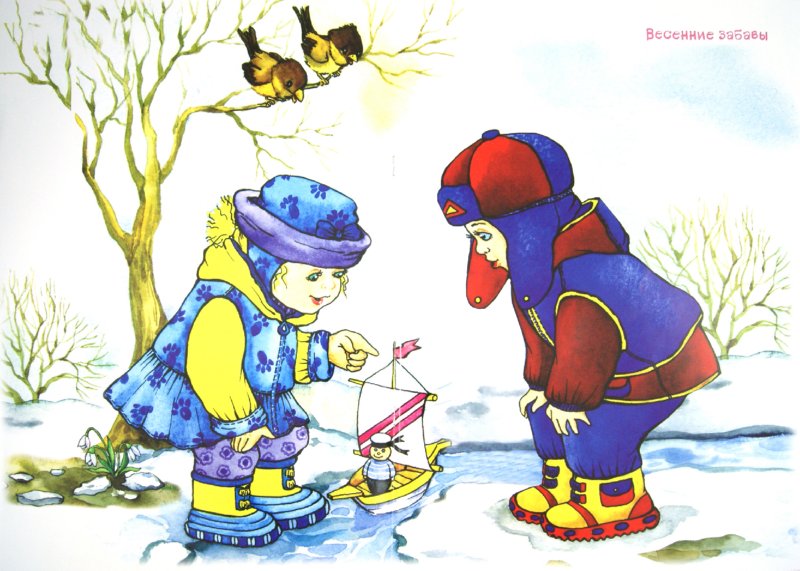 - использовать зеркальце для получения солнечных зайчиков;- обращать внимание ребёнка на одежду взрослых и детей в соответствии с погодными условиями;- поиграть в развивающие игры, направленные на знакомство детей с изменениями в природе: «Найди ошибку», «Сгруппируй…», «Найди отличия…» и др.;- поиграть в игры на развитие воображения: «Чудесный мешочек»;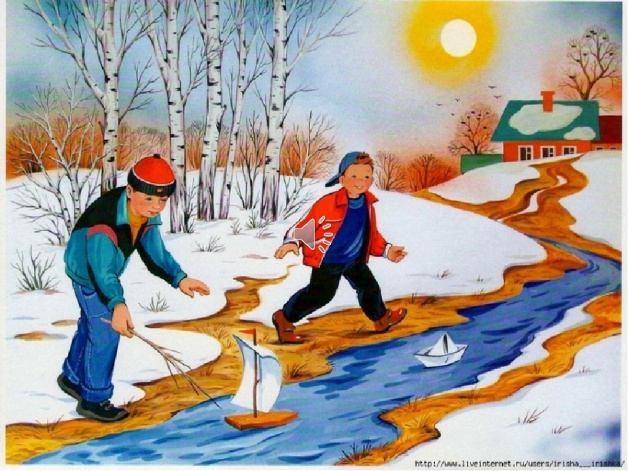 - прослушать аудиозаписи тематического литературного материала, тематических детских песен.